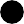 Šuvējas pakalpojumi mājas tekstila precēmCena €	Cena € ar PastāvīgāPar cita veida šūšanas korekciju iespējām konsultēties ar šuvēju.Korekcijas pakalpojums attiecas uz tekstila izstrādājumiem, kas pirkts u/v „Stockmann“, Rīgā. Stockmann Pastāvīgajiem Klientiem, uzrādot klienta karti, visām šūšanas korekcijām 20% atlaide.Steidzamām ārpuskārtas korekcijām 1-3 stundu laikā apmaksa dubultā apmērā no pamata pakalpojuma cenas, tas jāsaskaņo ar šuvēju, atkarībā no esošā darba apjoma.Tekstila izstrādājumu korekcija1. Gultas veļas garuma saīsināšana2,50 / mKlienta karti-20%Halāti1. Halāta - garuma saīsināšana10,008,002. Halāta - piedurkņu garuma saīsināšana10,008,00